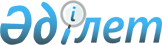 "Қазақстан Республикасының Бірыңғай бюджеттік cыныптамасының кейбір мәселелері туралы" Қазақстан Республикасы Қаржы министрінің 2010 жылғы 1 сәуірдегі № 141 бұйрығына өзгерістер және толықтырулар енгізу туралы
					
			Күшін жойған
			
			
		
					Қазақстан Республикасы Қаржы министрінің 2012 жылғы 21 қыркүйекте № 434 Бұйрығы. Қазақстан Республикасы Әділет министрлігінде 2012 жылы 3 қазанда № 7965 тіркелді. Күші жойылды - Қазақстан Республикасы Экономика және бюджеттік жоспарлау министрінің 2013 жылғы 13 наурыздағы № 71 бұйрығымен      Ескерту. Күші жойылды - ҚР Экономика және бюджеттік жоспарлау министрінің 13.03.2013 № 71 (ресми жарияланған күнінен бастап қолданысқа енгізіледі) бұйрығымен.

      БҰЙЫРАМЫН:



      1. «Қазақстан Республикасының Бірыңғай бюджеттік сыныптамасының кейбір мәселелері» туралы Қазақстан Республикасы Қаржы министрінің 2010 жылғы 1 сәуірдегі № 141 бұйрығына (Нормативтік құқықтық актілерді мемлекеттік тіркеу тізілімінде № 6148 болып тіркелген) мынадай өзгерістер және толықтырулар енгізілсін:



      көрсетілген бұйрыққа 1-қосымшада:



      бюджет шығыстарының функционалдық сыныптамасында:



      03 «Қоғамдық тәртіп, қауіпсіздік, құқықтық, сот, қылмыстық-атқару қызметі» функционалдық тобында:



      1 «Құқық қорғау қызметi» функционалдық кіші тобында:



      368 «Республикалық маңызы бар қаланың, астананың жолаушылар көлігі және автомобиль жолдары басқармасы» бюджеттік бағдарламалар әкімшісінің атауы мынадай редакцияда жазылсын:



      «368 Астана қаласының жолаушылар көлігі және автомобиль жолдары басқармасы»;



      466 «Ауданның (облыстық маңызы бар қаланың) сәулет, қала құрылысы және құрылыс бөлімі», 467 «Ауданның (облыстық маңызы бар қаланың) құрылыс бөлімі» және 472 «Ауданның (облыстық маңызы бар қаланың) құрылыс, сәулет және қала құрылысы бөлімі» бюджеттік бағдарламалар әкімшілері бойынша:



      066 «Қоғамдық тәртіп пен қауіпсіздік объектілерін салу» бюджеттік бағдарламасы мынадай мазмұндағы 011 және 015 бюджеттік кіші бағдарламалармен толықтырылсын:



      «011 Республикалық бюджеттен берілетін трансферттер есебiнен



      015 Жергілікті бюджет қаражаты есебінен»;



      9 «Қоғамдық тәртіп және қауіпсіздік саласындағы басқа да қызметтер» функционалдық кіші тобында:



      мынадай мазмұндағы 004 бюджеттік бағдарламасы бар 384 бюджеттік бағдарламалар әкімшісімен толықтырылсын:



      «384 Алматы қаласы Жолаушылар көлігі басқармасы



      004 Елдi мекендерде жол қозғалысы қауiпсiздiгін қамтамасыз ету»;



      07 «Тұрғын үй-коммуналдық шаруашылық» функционалдық тобында:



      1 «Тұрғын үй шаруашылығы» функционалдық кіші тобында:



      458 «Ауданның (облыстық маңызы бар қаланың) тұрғын үй-коммуналдық шаруашылығы, жолаушылар көлігі және автомобиль жолдары бөлімі» бюджеттік бағдарламалар әкімшісі бойынша:



      002 «Мемлекеттiк қажеттiлiктер үшін, оның iшiнде сатып алу жолымен жер учаскелерін алып қою және осыған байланысты жылжымайтын мүлiктi иелiктен айыру» бюджеттік бағдарламасы мынадай мазмұндағы 011 және 015 бюджеттік кіші бағдарламалармен толықтырылсын:



      «011 Республикалық бюджеттен берілетін трансферттер есебiнен



      015 Жергілікті бюджет қаражаты есебінен»;



      10 «Ауыл, су, орман, балық шаруашылығы, ерекше қорғалатын табиғи аумақтар, қоршаған ортаны және жануарлар дүниесін қорғау, жер қатынастары» функционалдық тобында:



      9 «Ауыл, су, орман, балық шаруашылығы және қоршаған ортаны қорғау мен жер қатынастары саласындағы өзге де қызметтер» функционалдық кіші тобында:



      364 «Республикалық маңызы бар қаланың, астананың кәсіпкерлік және өнеркәсіп басқармасы» және 375 «Республикалық маңызы бар қаланың, астананың ауыл шаруашылығы басқармасы» бюджеттік бағдарламалар әкімшілері бойынша:



      016 «Эпизоотияға қарсы іс-шаралар жүргізу» бюджеттік бағдарламасы мынадай мазмұндағы 011 және 015 бюджеттік кіші бағдарламалармен толықтырылсын:



      «011 Республикалық бюджеттен берілетін трансферттер есебiнен



      015 Жергілікті бюджет қаражаты есебінен»;



      454 «Ауданның (облыстық маңызы бар қаланың) кәсіпкерлік және ауыл шаруашылығы бөлімі» бюджеттік бағдарламалар әкімшісі бойынша:



      010 «Эпизоотияға қарсы іс-шаралар жүргізу» бюджеттік бағдарламасы мынадай мазмұндағы 011 және 015 бюджеттік кіші бағдарламалармен толықтырылсын:



      «011 Республикалық бюджеттен берілетін трансферттер есебiнен



      015 Жергілікті бюджет қаражаты есебінен»;



      460 «Ауданның (облыстық маңызы бар қаланың) ауыл шаруашылығы, ветеринария және жер қатынастары бөлімі» бюджеттік бағдарламалар әкімшісі бойынша:



      015 «Эпизоотияға қарсы іс-шаралар жүргізу» бюджеттік бағдарламасы мынадай мазмұндағы 011 және 015 бюджеттік кіші бағдарламалармен толықтырылсын:



      «011 Республикалық бюджеттен берілетін трансферттер есебiнен



      015 Жергілікті бюджет қаражаты есебінен»;



      462 «Ауданның (облыстық маңызы бар қаланың) ауыл шаруашылығы бөлімі» бюджеттік бағдарламалар әкімшісі бойынша:



      009 «Эпизоотияға қарсы іс-шаралар жүргізу» бюджеттік бағдарламасы мынадай мазмұндағы 011 және 015 бюджеттік кіші бағдарламалармен толықтырылсын:



      «011 Республикалық бюджеттен берілетін трансферттер есебiнен



      015 Жергілікті бюджет қаражаты есебінен»;



      473 «Ауданның (облыстық маңызы бар қаланың) ветеринария бөлімі» бюджеттік бағдарламалар әкімшісі бойынша:



      011 «Эпизоотияға қарсы іс-шаралар жүргізу» бюджеттік бағдарламасы мынадай мазмұндағы 011 және 015 бюджеттік кіші бағдарламалармен толықтырылсын:



      «011 Республикалық бюджеттен берілетін трансферттер есебiнен



      015 Жергілікті бюджет қаражаты есебінен»;



      474 «Ауданның (облыстық маңызы бар қаланың) ауыл шаруашылығы және ветеринария бөлімі» және 475 «Ауданның (облыстық маңызы бар қаланың) кәсіпкерлік, ауыл шаруашылығы және ветеринария бөлімі» бюджеттік бағдарламалар әкімшілері бойынша:



      013 «Эпизоотияға қарсы іс-шаралар жүргізу» бюджеттік бағдарламасы мынадай мазмұндағы 011 және 015 бюджеттік кіші бағдарламалармен толықтырылсын:



      «011 Республикалық бюджеттен берілетін трансферттер есебiнен



      015 Жергілікті бюджет қаражаты есебінен»;



      477 «Ауданның (облыстық маңызы бар қаланың) ауыл шаруашылығы мен жер қатынастары бөлімі» бюджеттік бағдарламалар әкімшісі бойынша:



      012 «Эпизоотияға қарсы іс-шаралар жүргізу» бюджеттік бағдарламасы мынадай мазмұндағы 011 және 015 бюджеттік кіші бағдарламалармен толықтырылсын:



      «011 Республикалық бюджеттен берілетін трансферттер есебiнен



      015 Жергілікті бюджет қаражаты есебінен»;



      12 «Көлiк және байланыс» функционалдық тобында:



      1 «Автомобиль көлiгi» функционалдық кіші тобында:



      368 «Республикалық маңызы бар қаланың, астананың жолаушылар көлігі және автомобиль жолдары басқармасы» бюджеттік бағдарламалар әкімшісінің атауы мынадай редакцияда жазылсын:



      «368 Астана қаласының Жолаушылар көлігі және автомобиль жолдары басқармасы»;



      мынадай мазмұндағы 001 және 002 бюджеттік бағдарламалары бар 385 бюджеттік бағдарламалар әкімшісімен толықтырылсын:



      «385 Алматы қаласының Автомобиль жолдары басқармасы



      001 Жергілікті деңгейде Автомобиль жолдары саласында мемлекеттік саясатты іске асыру жөніндегі қызметтер



      002 Ақпараттық жүйелер құру»;



      мынадай мазмұндағы 011 және 015 бюджеттік кіші бағдарламалары бар 003 және 004 бюджеттік бағдарламасымен толықтырылсын:



      «003 Көлік инфрақұрылымын дамыту



      011 Республикалық бюджеттен берілетін трансферттер есебiнен



      015 Жергілікті бюджет қаражаты есебінен



      004 Автомобиль жолдарының жұмыс істеуін қамтамасыз ету



      011 Республикалық бюджеттен берілетін трансферттер есебiнен



      015 Жергілікті бюджет қаражаты есебінен»;



      мынадай мазмұндағы 007, 008, 100, 106, 107, 108, 109, 115, 123 және 124 бюджеттік бағдарламаларымен толықтырылсын:



      «007 Мемлекеттік органның күрделі шығыстары



      008 Ведомстволық бағыныстағы мемлекеттік мекемелердің және ұйымдардың күрделі шығыстары



      100 Қазақстан Республикасы Үкіметінің төтенше резервінің есебінен іс-шаралар өткізу



      106 Табиғи және техногендік сипаттағы төтенше жағдайларды жою үшін жергілікті атқарушы органның төтенше резервінің есебінен іс-шаралар өткізу



      107 Жергілікті атқарушы органның шұғыл шығындарға арналған резервінің есебінен іс-шаралар өткізу



      108 Жергілікті бюджеттік инвестициялық жобалардың және концессиялық жобалардың техникалық-экономикалық негіздемесін әзірлеу немесе түзету және сараптамасын жүргізу, концессиялық жобаларды консультативтік сүйемелдеу



      109 Қазақстан Республикасы Үкіметінің шұғыл шығындарға арналған резервінің есебінен іс-шаралар өткізу



      115 Жергілікті атқарушы орган резервінің қаражаты есебінен соттардың шешімдері бойынша жергілікті атқарушы органдардың міндеттемелерін орындау



      123 Облыстардың, республикалық маңызы бар қалалардың, астананың бюджеттерінен берілетін нысаналы трансферттердің есебінен табиғи және техногендік сипаттағы төтенше жағдайлардың салдарын жою, әкiмшiлiк-аумақтық бiрлiктiң саяси, экономикалық және әлеуметтiк тұрақтылығына, адамдардың өмiрi мен денсаулығына қауіп төндiретiн жалпы республикалық немесе халықаралық маңызы бар жағдайларды жою жөніндегі ағымдағы шығыстарға арналған іс-шаралар жүргізу



      124 Облыстардың, республикалық маңызы бар қалалардың, астананың бюджеттерінен берілетін нысаналы трансферттердің есебінен табиғи және техногендік сипаттағы төтенше жағдайлардың салдарын жою, әкiмшiлiк-аумақтық бiрлiктiң саяси, экономикалық және әлеуметтiк тұрақтылығына, адамдардың өмiрi мен денсаулығына қауіп төндiретiн жалпы республикалық немесе халықаралық маңызы бар жағдайларды жою жөніндегі даму шығыстарына арналған іс-шаралар жүргізу»;



      4 «Әуе көлiгi» функционалдық кіші тобында:



      368 «Республикалық маңызы бар қаланың, астананың Жолаушылар көлігі және автомобиль жолдары басқармасы» бюджеттік бағдарламалар әкімшісінің атауы мынадай редакцияда жазылсын:



      «368 Астана қаласының Жолаушылар көлігі және автомобиль жолдары басқармасы»;



      9 «Көлік және коммуникация саласындағы өзге қызметтер» функционалдық кіші тобында:



      368 «Республикалық маңызы бар қаланың, астананың Жолаушылар көлігі және автомобиль жолдары басқармасы» бюджеттік бағдарламалар әкімшісінің атауы мынадай редакцияда жазылсын:



      «368 Астана қаласының Жолаушылар көлігі және автомобиль жолдары басқармасы»;



      013 «Метрополитендегі жолаушылар тасымалын субсидиялау» бюджеттік бағдарламасы 011 «Республикалық бюджеттен берілетін трансферттер есебiнен», 015 «Жергілікті бюджет қаражаты есебінен» бюджеттік кіші бағдарламаларымен алып тасталсын;



      мынадай мазмұндағы 001, 002, 003, 005, 006, 007 және 008 бюджеттік бағдарламасы бар 384 бюджеттік бағдарламалар әкімшісімен толықтырылсын:



      «384 Алматы қаласы Жолаушылар көлігі басқармасы



      001 Жергілікті деңгейде жолаушылар көлігі саласында мемлекеттік саясатты іске асыру жөніндегі қызметтер



      002 Ақпараттық жүйелер құру



      003 Әлеуметтiк маңызы бар iшкi қатынастар бойынша жолаушылар тасымалдарын субсидиялау



      005 Қалалық жолаушылар көлігін диспетчерлік басқарудың автоматтандырылған жүйесін пайдалануды қамтамасыз ету



      006 Қоғамдық көлік жұмыстарының мониторингін және бақылауды қамтамасыз ету



      007 Мемлекеттік органның күрделі шығыстары



      008 Ведомстволық бағыныстағы мемлекеттік мекемелердің және ұйымдардың күрделі шығыстары»;



      мынадай мазмұндағы 011 және 015 бюджеттік кіші бағдарламалары бар 009 және 010 бюджеттік бағдарламаларымен толықтырылсын:



      «009 Метрополитендегі жолаушылар тасымалын субсидиялау



      011 Республикалық бюджеттен берілетін трансферттер есебiнен



      015 Жергілікті бюджет қаражаты есебінен



      010 Көлік инфрақұрылымын дамыту



      011 Республикалық бюджеттен берілетін трансферттер есебiнен



      015 Жергілікті бюджет қаражаты есебінен»;



      мынадай мазмұндағы 011, 100, 106, 107, 108, 109, 115, 123 және 124 бюджеттік бағдарламаларымен толықтырылсын:



      «011 Жол жүрiсiн реттеудiң техникалық құралдарын салу және реконструкциялау



      100 Қазақстан Республикасы Үкіметінің төтенше резервінің есебінен іс-шаралар өткізу



      106 Табиғи және техногендік сипаттағы төтенше жағдайларды жою үшін жергілікті атқарушы органның төтенше резервінің есебінен іс-шаралар өткізу



      107 Жергілікті атқарушы органның шұғыл шығындарға арналған резервінің есебінен іс-шаралар өткізу



      108 Жергілікті бюджеттік инвестициялық жобалардың және концессиялық жобалардың техникалық-экономикалық негіздемесін әзірлеу немесе түзету және сараптамасын жүргізу, концессиялық жобаларды консультативтік сүйемелдеу



      109 Қазақстан Республикасы Үкіметінің шұғыл шығындарға арналған резервінің есебінен іс-шаралар өткізу



      115 Жергілікті атқарушы орган резервінің қаражаты есебінен соттардың шешімдері бойынша жергілікті атқарушы органдардың міндеттемелерін орындау



      123 Облыстардың, республикалық маңызы бар қалалардың, астананың бюджеттерінен берілетін нысаналы трансферттердің есебінен табиғи және техногендік сипаттағы төтенше жағдайлардың салдарын жою, әкiмшiлiк-аумақтық бiрлiктiң саяси, экономикалық және әлеуметтiк тұрақтылығына, адамдардың өмiрi мен денсаулығына қауіп төндiретiн жалпы республикалық немесе халықаралық маңызы бар жағдайларды жою жөніндегі ағымдағы шығыстарға арналған іс-шаралар жүргізу



      124 Облыстардың, республикалық маңызы бар қалалардың, астананың бюджеттерінен берілетін нысаналы трансферттердің есебінен табиғи және техногендік сипаттағы төтенше жағдайлардың салдарын жою, әкiмшiлiк-аумақтық бiрлiктiң саяси, экономикалық және әлеуметтiк тұрақтылығына, адамдардың өмiрi мен денсаулығына қауіп төндiретiн жалпы республикалық немесе халықаралық маңызы бар жағдайларды жою жөніндегі даму шығыстарына арналған іс-шаралар жүргізу»;



      13 «Өзгелер» функционалдық тобында:



      9 «Өзгелер» функционалдық кіші тобында:



      368 «Республикалық маңызы бар қаланың, астананың Жолаушылар көлігі және автомобиль жолдары басқармасы» бюджеттік бағдарламалар әкімшісінің атауы мынадай редакцияда жазылсын:



      «368 Астана қаласының Жолаушылар көлігі және автомобиль жолдары басқармасы»;



      383 «Жастар саясаты мәселелерi бойынша басқармасы» бюджеттік бағдарламалар әкімшісінің атауы мынадай редакцияда жазылсын:



      «383 Алматы қаласының Тұрғын үй және тұрғын үй инспекциясы басқармасы»;



      мынадай мазмұндағы 065 бюджеттік бағдарламасы бар 384 және 385 бюджеттік бағдарламалар әкімшілерімен толықтырылсын:



      «384 Алматы қаласының Жолаушылар көлігі басқармасы



      065 Заңды тұлғалардың жарғылық капиталын қалыптастыру немесе ұлғайту



      385 Алматы қаласының Автомобиль жолдары басқармасы



      065 Заңды тұлғалардың жарғылық капиталын қалыптастыру немесе ұлғайту».



      2. Бюджеттік рәсімдер әдіснамасы департаменті (А. Қалиева) осы бұйрықтың Қазақстан Республикасы Әділет министрлігінде мемлекеттік тіркелуін қамтамасыз етсін.



      3. Осы бұйрық оны мемлекеттік тіркеген күнінен бастап қолданысқа енгізіледі.      Министр                                    Б. Жәмішев
					© 2012. Қазақстан Республикасы Әділет министрлігінің «Қазақстан Республикасының Заңнама және құқықтық ақпарат институты» ШЖҚ РМК
				